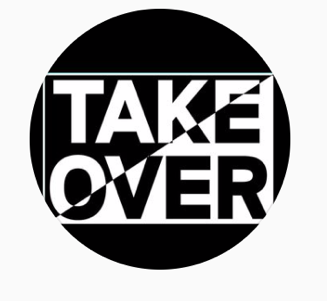 Job Title: TAKEOVER Tutor Location: Nottinghamshire- Mansfield and Ashfield Fee: Bespoke to each setting and will include planning time + trainingContract time will be bespoke to each setting but we envisage half a day to a 1 full day per week for 10 weeks. Our sessions will start post October half term 2023 until February 2024. All tutors will take part in a training session in October. TAKEOVER is a volunteering programme for young people aged 14+ from Ashfield and Mansfield. Led by creative young voices, TAKEOVER aims to create a youth-led festival in February 2024, offering meaningful opportunities for personal growth. It's all about developing creativity, culture, talent, leadership, and employability skills. From production and marketing to digital campaigns, performance, and presenting, young people will contribute to and showcase a fantastic festival in their local community. We are looking for tutors to support young people on their TAKEOVER journey.We'd love to hear from you if you're passionate about arts and culture and believe in providing opportunities to support and empower young people's ideas for an exciting youth-led festival in March 2024. If you are an artist in any art form or discipline, have experience and expertise in facilitating & delivering to young people, or experience in event planning and arts management, along with a desire to work closely with young individuals and bring their ideas to life then we want to hear from you! If you're enthusiastic about creativity and ready to make a difference, send us your CV & an expression of interest to Emily.thurston@inspireculture.org.uk. Responsibilities: Work with young people to plan and organise their contribution to the youth-led festival in February 2024Provide guidance and support to young people to develop their ideas, skills, and confidence in their ideas.Deliver workshops and training sessions on event planning and management, and on specific arts and culture topics related to the festival.Work closely with other members of the TAKEOVER team, including Nonsuch, the Captivate Coordinator and Captivate Partnership management, volunteers, and partners to ensure the smooth running of the workshops and event/s.  Have weekly check-ins and work closely with the Captivate Coordinator to deliver the requirements. Be available for the youth-led festival in February 2024Follow Captivate safeguarding procedures. Requirements:  Expertise in a creative discipline (for example- music, production, lighting, dance, sculpture, marketing, photography etc) Experience in event planning and management, ideally with a focus on arts and culture events. Excellent communication and interpersonal skills, with the ability to work effectively with young people and a range of stakeholders. A creative approach with the ability to inspire and motivate young people to develop their ideas and skills. Experience in delivering in all-inclusive settings with a range of different young people. Providing leadership and support to a team of volunteers and young peopleApproachable, excellent communication and interpersonal skills, particularly with young people.  Ability to work under pressure and meet deadlines.  Passion for arts and culture, and a commitment to nurturing young people with an interest and passion for arts and culture.   